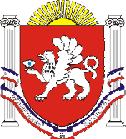 РЕСПУБЛИКА КРЫМРАЗДОЛЬНЕНСКИЙ РАЙОНКОВЫЛЬНОВСКИЙ СЕЛЬСКИЙ СОВЕТ53 (внеочередное)заседание 2 созываРЕШЕНИЕ31 марта 2023 года 			с. Ковыльное					№ 337О внесении изменений в решение Ковыльновского сельского совета от 09.12.2016 № 305 «Об утверждении Положения о порядке приватизации имущества, находящегося в муниципальной собственности Ковыльновского сельского поселения» (в редакции решения от 22.12.2022 № 299)Рассмотрев экспертное заключение Министерства юстиции Республики Крым от 03.02.2023 на решение Ковыльновского сельского совета от 09.12.2016 № 305 «Об утверждении Положения о порядке приватизации имущества, находящегося в муниципальной собственности Ковыльновского сельского поселения» (в редакции решения от 22.12.2022 № 299), в соответствии с Федеральными законами от 06.10.2003 № 131-ФЗ «Об общих принципах организации местного самоуправления в Российской Федерации», от 21.12.2001 № 178-ФЗ «О приватизации государственного и муниципального имущества», от 22.07.2008 № 159-ФЗ «Об особенностях отчуждения недвижимого имущества, находящегося в государственной и муниципальной собственности субъектов Российской Федерации или в муниципальной собственности и арендуемого субъектами малого и среднего предпринимательства и о внесении изменений в отдельные законодательные акты Российской Федерации», руководствуясь Уставом муниципального образования Ковыльновское сельское поселение Раздольненского района Республики Крым, принимая во внимание заключение прокуратуры Раздольненского района от 30 03.2023 № Исорг-20350020-718-23/1918-20350020 Ковыльновский сельский советРЕШИЛ:1. Внести в решение Ковыльновского сельского совета от 09.12.2016 № 305 «Об утверждении Положения о порядке приватизации имущества, находящегося в муниципальной собственности Ковыльновского сельского поселения» (в редакции решения от 22.12.2022 № 299) следующие изменения:1.1. в приложении 1 к решению: 1) подпункт 6 пункта 8.6 изложить в следующей редакции:«6) имя физического лица или наименование юридического лица - победителя торгов, лица, признанного единственным участником аукциона, в случае, установленном в абзаце втором пункта 3 статьи 18 Федерального закона от 21.12.2001 № 178-ФЗ «О приватизации государственного и муниципального имущества.». 2. Обнародовать данное решение на информационных стендах населенных пунктов Ковыльновского сельского поселения и на официальном сайте Администрации Ковыльновского сельского поселения в сети Интернет (http://kovilnovskoe-sp.ru/).3. Настоящее решение вступает в силу с момента официального обнародования.4. Контроль за выполнением настоящего решения возложить на председателя Ковыльновского сельского совета - главу Администрации Ковыльновского сельского поселения.Председатель Ковыльновского сельскогосовета- глава АдминистрацииКовыльновского сельского поселения 					Ю.Н. Михайленко